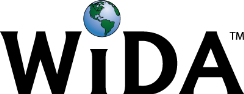 CONNECTION:CCSS.Math.Content.K.CC.C.6EXAMPLE CONTEXT FOR LANGUAGE USE: Small Group—Grab and Count CompareCONNECTION: CCSS.Math.Content.K.CC.C.6EXAMPLE CONTEXT FOR LANGUAGE USE: Small Group—Grab and Count CompareCONNECTION: CCSS.Math.Content.K.CC.C.6EXAMPLE CONTEXT FOR LANGUAGE USE: Small Group—Grab and Count CompareCONNECTION: CCSS.Math.Content.K.CC.C.7 (Compare two written numerals, 1-10)EXAMPLE CONTEXT FOR LANGUAGE USE: Game of CompareCOGNITIVE FUNCTION: Analyze different quantities as more or less, using counting and matching, with sensory/graphic supports.  COGNITIVE FUNCTION: Analyze different quantities as more or less, using counting and matching, with sensory/graphic supports.  COGNITIVE FUNCTION: Analyze different quantities as more or less, using counting and matching, with sensory/graphic supports.  COGNITIVE FUNCTION: Analyze different quantities as more or less, using counting and matching, with sensory/graphic supports.  COGNITIVE FUNCTION: Analyze different quantities as more or less, using counting and matching, with sensory/graphic supports.  COGNITIVE FUNCTION: Analyze different quantities as more or less, using counting and matching, with sensory/graphic supports.  COGNITIVE FUNCTION: Analyze different quantities as more or less, using counting and matching, with sensory/graphic supports.  DOMAIN: LISTENINGLevel 1EnteringLevel 2EmergingLevel 3DevelopingLevel 4ExpandingLevel 5BridgingLevel 6 - Reaching DOMAIN: LISTENINGGiven a one-step direction, with picture supports, distinguish between more and less quantities, using graphic organizerGiven two-step directions, given one at a time, with picture supports, distinguish between more and less quantities, using graphic organizer.Given two-step directions with picture supports, distinguish between more and less quantities, using graphic organizer.Given multi-step oral directions with picture supports, distinguish between more and less quantities, using graphic organizer .Given multi-step oral directions, distinguish between more and less quantities, using graphic organizer. Level 6 - Reaching TOPIC-RELATED LANGUAGE: more, less, fewer, compare, bigger, smallerTOPIC-RELATED LANGUAGE: more, less, fewer, compare, bigger, smallerTOPIC-RELATED LANGUAGE: more, less, fewer, compare, bigger, smallerTOPIC-RELATED LANGUAGE: more, less, fewer, compare, bigger, smallerTOPIC-RELATED LANGUAGE: more, less, fewer, compare, bigger, smallerTOPIC-RELATED LANGUAGE: more, less, fewer, compare, bigger, smallerTOPIC-RELATED LANGUAGE: more, less, fewer, compare, bigger, smallerCOGNITIVE FUNCTION: Analyze different quantities as more or less, using counting and matching, with sensory/graphic supports.COGNITIVE FUNCTION: Analyze different quantities as more or less, using counting and matching, with sensory/graphic supports.COGNITIVE FUNCTION: Analyze different quantities as more or less, using counting and matching, with sensory/graphic supports.COGNITIVE FUNCTION: Analyze different quantities as more or less, using counting and matching, with sensory/graphic supports.COGNITIVE FUNCTION: Analyze different quantities as more or less, using counting and matching, with sensory/graphic supports.COGNITIVE FUNCTION: Analyze different quantities as more or less, using counting and matching, with sensory/graphic supports.COGNITIVE FUNCTION: Analyze different quantities as more or less, using counting and matching, with sensory/graphic supports.DOMAIN: SPEAKINGLevel 1EnteringLevel 2EmergingLevel 3DevelopingLevel 4ExpandingLevel 5BridgingLevel 6 - Reaching DOMAIN: SPEAKINGCompare two quantities orally or by pointing, given a choice of vocab words to use and picture supports(Points, “Here,” “This,” or somehow orally distinguishes)Compare two quantities orally with single words, given a choice of vocab words to use and picture supports(“More”)Compare two quantities orally, with some detail, using a sentence frame (This is ___)(“This is more.”)Compare two quantities orally, with some detail (“Six is more.”)Compare two quantities orally.(“Six is bigger because it comes after four when you count.”Level 6 - Reaching TOPIC-RELATED LANGUAGE: more, less, fewer, compare, bigger, smallerTOPIC-RELATED LANGUAGE: more, less, fewer, compare, bigger, smallerTOPIC-RELATED LANGUAGE: more, less, fewer, compare, bigger, smallerTOPIC-RELATED LANGUAGE: more, less, fewer, compare, bigger, smallerTOPIC-RELATED LANGUAGE: more, less, fewer, compare, bigger, smallerTOPIC-RELATED LANGUAGE: more, less, fewer, compare, bigger, smallerTOPIC-RELATED LANGUAGE: more, less, fewer, compare, bigger, smallerCOGNITIVE FUNCTION: Analyze different quantities as more or less, using counting and matching, with sensory/graphic supports.COGNITIVE FUNCTION: Analyze different quantities as more or less, using counting and matching, with sensory/graphic supports.COGNITIVE FUNCTION: Analyze different quantities as more or less, using counting and matching, with sensory/graphic supports.COGNITIVE FUNCTION: Analyze different quantities as more or less, using counting and matching, with sensory/graphic supports.COGNITIVE FUNCTION: Analyze different quantities as more or less, using counting and matching, with sensory/graphic supports.COGNITIVE FUNCTION: Analyze different quantities as more or less, using counting and matching, with sensory/graphic supports.COGNITIVE FUNCTION: Analyze different quantities as more or less, using counting and matching, with sensory/graphic supports.DOMAIN: WRITINGLevel 1EnteringLevel 2EmergingLevel 3DevelopingLevel 4ExpandingLevel 5BridgingLevel 6 - Reaching DOMAIN: WRITINGMake a mark (circle, color in) to show which quantity is more.  Trace number to show which quantity is more.  Copy number to show which quantity is more.  .  Write number to show which quantity is more.  Write number and number word to show which quantity is more.  Level 6 - Reaching TOPIC-RELATED LANGUAGE: more, less, fewer, compare, bigger, smallerTOPIC-RELATED LANGUAGE: more, less, fewer, compare, bigger, smallerTOPIC-RELATED LANGUAGE: more, less, fewer, compare, bigger, smallerTOPIC-RELATED LANGUAGE: more, less, fewer, compare, bigger, smallerTOPIC-RELATED LANGUAGE: more, less, fewer, compare, bigger, smallerTOPIC-RELATED LANGUAGE: more, less, fewer, compare, bigger, smallerTOPIC-RELATED LANGUAGE: more, less, fewer, compare, bigger, smallerCOGNITIVE FUNCTION: Analyze mathematical representations (numerals, words, pictures) as more or less, with sensory/graphic supports.COGNITIVE FUNCTION: Analyze mathematical representations (numerals, words, pictures) as more or less, with sensory/graphic supports.COGNITIVE FUNCTION: Analyze mathematical representations (numerals, words, pictures) as more or less, with sensory/graphic supports.COGNITIVE FUNCTION: Analyze mathematical representations (numerals, words, pictures) as more or less, with sensory/graphic supports.COGNITIVE FUNCTION: Analyze mathematical representations (numerals, words, pictures) as more or less, with sensory/graphic supports.COGNITIVE FUNCTION: Analyze mathematical representations (numerals, words, pictures) as more or less, with sensory/graphic supports.COGNITIVE FUNCTION: Analyze mathematical representations (numerals, words, pictures) as more or less, with sensory/graphic supports.DOMAIN: READINGLevel 1EnteringLevel 2EmergingLevel 3DevelopingLevel 4ExpandingLevel 5BridgingLevel 6 - Reaching DOMAIN: READINGSelect which card is more by counting (using manipulatives or pictures on card) and with modeling, then place cards under appropriate pictures. In small group. Select which card is more by reading the numerals or counting (using manipulatives or pictures on card), then place cards under “more”/”less” pictures. In small group. Select which card is more by recognizing and reading the numerals, then place cards under appropriate pictures of “more”/”less”. Select which card is more by recognizing and reading the numerals, then place cards under appropriate “more”/”less” pictures. Select which card is more by recognizing and reading the numerals, then place cards under “more”/”less” label. Level 6 - Reaching TOPIC-RELATED LANGUAGE: more, less, fewer, compare, bigger, smallerTOPIC-RELATED LANGUAGE: more, less, fewer, compare, bigger, smallerTOPIC-RELATED LANGUAGE: more, less, fewer, compare, bigger, smallerTOPIC-RELATED LANGUAGE: more, less, fewer, compare, bigger, smallerTOPIC-RELATED LANGUAGE: more, less, fewer, compare, bigger, smallerTOPIC-RELATED LANGUAGE: more, less, fewer, compare, bigger, smallerTOPIC-RELATED LANGUAGE: more, less, fewer, compare, bigger, smaller